*This template is for synchronous learning planned by the teachers. At Home Activities are provided in the detailed learning packets.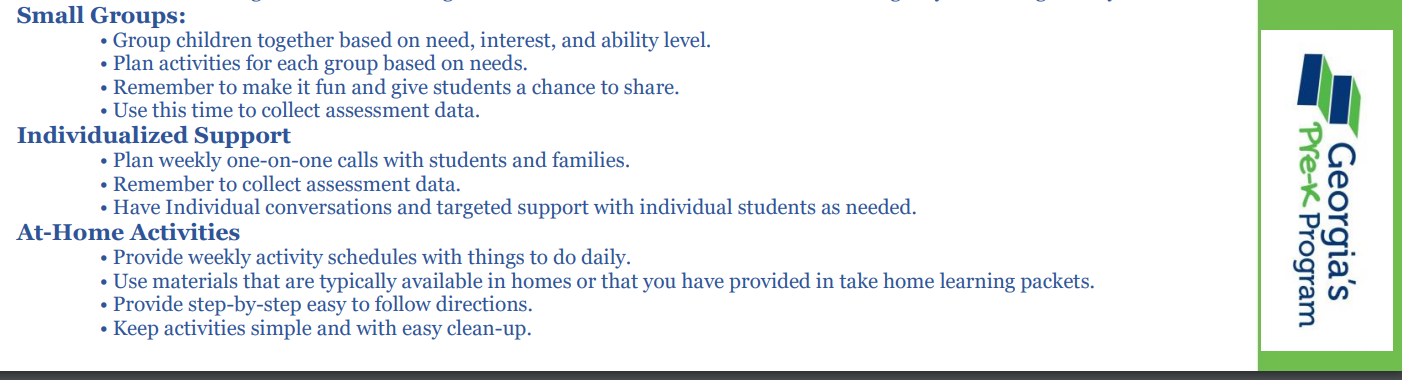 Allen/AndersonMondayTuesdayWednesdayThursdayFridayMorning Meeting8:50 – 9:00Gather & Greet – Let’s Get StartedMessage Board: symbol for happyIntroduce picture scheduleGELDS: CLL8.4dGather & GreetLet’s Get StartedThe Good Morning SongMessage Board:Picture of soapAdd to the picture scheduleGELDS: CLL8.4d, CD-CP2.4bGather & GreetLet’s Get StartedThe Good Morning SongMessage Board:MarkerAdd to the picture scheduleGELDS: CLL8.4dGather & GreetLet’s Get StartedThe Good Morning SongMessage Board:Picture of your childPicture scheduleGELDS: CLL8.4dGather & Greet-Let’s Get StartedThe Good Morning SongMessage Board: Picture of TeachersPicture scheduleGELDS: CLL8.4dLarge Group Literacy9:00 – 9:30Read No, David and create house rulesGELDS: CLL8.4b, CD-SS2.4aRead the handwashing rebus chart GELDS: PDM1.4e, CLL8.4dRead Stand Tall Molly Lou Melon and discuss what makes you special (sunflower)GELDS: CLL5.4d, SED1.4bAll About Me bookGELDS: SED1.4bRead All About Me pages.Create interview questions for teacher.GELDS: CLL5.4c, CLL8.4dPhonological Awareness9:40 – 9:55Scat Like That (listening)GELDS: CLL6.4aA Ram Sam Sam (listening)GELDS: CLL6.4aA Ram Sam Sam (listening)GELDS: CLL6.4aScat Like That(listening)GELDS: CLL6.4a“Sound Spotters”(listening)GELDS: CLL6.4aReadingSecond Step10:50 – 11:50Read First Day Jitters and discuss first day feelingsGELDS: SED5.4dRead When Sophie Gets Angry Introduce STAR & DRAINGELDS: SED2.4a, SED3.4bRead Splat the CatIntroduce story symbols star and globe GELDS: CLL5.4cRead I Like Me and answer comprehension questionsGELDS: CLL5.4dRead Marvelous Me and answer comprehension questionsGELDS: CLL2.4b, CLL5.4cSpecials10:50 – 11:10SEL: Unit 1 Week 1 Welcoming StoryGELDS: SED5.4aSEL: Welcoming GameGELDS: SED5.4aArt: Make a puppetGELDS: CD-CR2.4aSEL: Welcoming activity with puppetGELDS: SED5.4aMusic: Glad to have a Friend Like YouFree DanceGELDS: CLL1.4b, PDM5.4aMath 10:05 – 10:30Counting CowsModel counting up to 5 objects with 1:1GELDS: CD-MA2.4bCounting using 1:1 (up to 5)GELDS: CD-MA2.4bCount to 5 using 5 frame GELDS: CD-MA2.4bRead Ten Black DotsCounting to 10 activityGELDS: CD-MA2.4bCount to 5Parking Lot CountingGELDS: CD-MA2.4bSocial Studies/Science10:40 -10:50Science: Glitter experimentGELDS: CD-SC1.4dScience:Read the rebus chart and practice washing your handsGELDS: PDM1.4eSocial Studies:Create the family treeGELDS: CD-SS1.4aSocial Studies:Family portraitGELDS: CD-CR2.4aScience:Dirt ExperimentGELDS: CD-SC1.4d, CD-SC4.4c, CD-MA3.4cSmall Group 1Teacher Directed ___Independent ___Activity: Dice game- I will throw the dice and whatever the dice stop-students count out that many counters-up to five.Students: Rice, Richardson and RobinsonGELDS: B1 Counts with UnderstandingActivity: Dice game- I will throw the dice and whatever the dice stop-students count out that many counters-up to fiveStudents: Williams, WoodGELDS: B1 Counts with understandingActivity: Dice game- I will throw the dice and whatever the dice stop-students count out that many counters-up to fiveStudents:GELDS:    B1 Counts with understandingActivity: : Dice game- I will throw the dice and whatever the dice stop-students count out that many counters-up to fiveStudents:GELDS: B1 Counts with understandingActivity: Whole Group CountingStudents: All B1 Counts with UnderstandingSmall Group 2Teacher Directed ___Independent ___Activity: Simon Says- With numbers and colors. Students: Benson, Grier, JonesGELDS: D3-Participates with life group of the class. A1 Gains meaning by listening Activity:Students: Rice Richardson and Robinson GELDS: D3-Participates with life group of the class. A1 Gains meaning by listeningActivity:Students: Williams, WoodsGELDS: D3-Participates with life group of the class. A1 Gains meaning by listeningActivity:Students: Whole Group ReviewGELDS: D3-Participates with life group of the class. A1 Gains meaning by listeningActivity:Students: Whole  Group ReviewGELDS: D3-Participates with life group of the class. A1 Gains meaning by listeningIndividualized SupportStudent: Student: Student: Student: Student: Student: Student: Student: Student: Student: Individualized SupportStudent: Student: Student: Student: Student: Student: Student: Student: Student: Student: Individualized SupportStudent: Student: Student: Student: Student: Student: Student: Student: Student: Student: Individualized SupportStudent:  Student: Student: Student: Student: Student: Student: Student: Student: Student:  